[Timbre da sua empresa]                                                (Anexo 1 – MODELO)________________________________________Assinatura do responsável e carimbo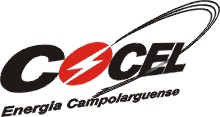 INFORMAÇÕES CADASTRAISINFORMAÇÕES CADASTRAISINFORMAÇÕES CADASTRAISINFORMAÇÕES CADASTRAISINFORMAÇÕES CADASTRAISFAVOR PREENCHER TODOS OS CAMPOS E ANEXAR OS DOCUMENTOS SOLICITADOS PARA CADASTROFAVOR PREENCHER TODOS OS CAMPOS E ANEXAR OS DOCUMENTOS SOLICITADOS PARA CADASTROFAVOR PREENCHER TODOS OS CAMPOS E ANEXAR OS DOCUMENTOS SOLICITADOS PARA CADASTROFAVOR PREENCHER TODOS OS CAMPOS E ANEXAR OS DOCUMENTOS SOLICITADOS PARA CADASTROFAVOR PREENCHER TODOS OS CAMPOS E ANEXAR OS DOCUMENTOS SOLICITADOS PARA CADASTRODADOS GERAIS DA EMPRESADADOS GERAIS DA EMPRESADADOS GERAIS DA EMPRESACÒDIGO (A ser preenchido pela COCEL)CÒDIGO (A ser preenchido pela COCEL)RAZÃO SOCIALRAZÃO SOCIALRAZÃO SOCIALRAZÃO SOCIALRAZÃO SOCIALENDEREÇO, Nº, COMPLEMENTOENDEREÇO, Nº, COMPLEMENTOBAIRRO:BAIRRO:BAIRRO:CIDADEUFCEPCEPCAIXA POSTALE-MAILSITEDDD/TELEFONEDDD/TELEFONEDDD/FAXRAMO DE ATIVIDADERAMO DE ATIVIDADENº EMPREGADOSNº EMPREGADOSNº EMPREGADOSTIPO SOCIETÁRIO( )Anônima Capital Aberto ( )Anônima Capital Fechado ( )Grande Porte ( )Outras Sociedades ( )Recém ConstituídaTIPO SOCIETÁRIO( )Anônima Capital Aberto ( )Anônima Capital Fechado ( )Grande Porte ( )Outras Sociedades ( )Recém ConstituídaTIPO SOCIETÁRIO( )Anônima Capital Aberto ( )Anônima Capital Fechado ( )Grande Porte ( )Outras Sociedades ( )Recém ConstituídaTIPO SOCIETÁRIO( )Anônima Capital Aberto ( )Anônima Capital Fechado ( )Grande Porte ( )Outras Sociedades ( )Recém ConstituídaTIPO SOCIETÁRIO( )Anônima Capital Aberto ( )Anônima Capital Fechado ( )Grande Porte ( )Outras Sociedades ( )Recém ConstituídaCNPJINSC. ESTADUALINSC. MUNICIPALINSC. MUNICIPALINÍCIO DAS ATIVIDADESREPRESENTANTE OU FILIALREPRESENTANTE OU FILIALREPRESENTANTE OU FILIALREPRESENTANTE OU FILIALREPRESENTANTE OU FILIALANEXAR CÓPIA DA PROCURAÇÃO OU CREDENCIAL OUTORGADA AO REPRESENTANTEANEXAR CÓPIA DA PROCURAÇÃO OU CREDENCIAL OUTORGADA AO REPRESENTANTEANEXAR CÓPIA DA PROCURAÇÃO OU CREDENCIAL OUTORGADA AO REPRESENTANTEANEXAR CÓPIA DA PROCURAÇÃO OU CREDENCIAL OUTORGADA AO REPRESENTANTEANEXAR CÓPIA DA PROCURAÇÃO OU CREDENCIAL OUTORGADA AO REPRESENTANTERAZÃO SOCIALRAZÃO SOCIALRAZÃO SOCIALRAZÃO SOCIALRAZÃO SOCIALENDEREÇOENDEREÇOENDEREÇOENDEREÇOENDEREÇOCIDADEUFCEPCEPRESPONSÁVELE-MAILSITEDDD/TELEFONEDDD/TELEFONEDDD/FAXCNPJINSC. ESTADUALINSC. MUNICIPALINSC. MUNICIPALVALIDADE DA PROCURAÇÃORELAÇÃO DE PRODUTOS/SERVIÇOS QUE SE PROPÕE A FORNECER/EXECUTAR:RELAÇÃO DE PRODUTOS/SERVIÇOS QUE SE PROPÕE A FORNECER/EXECUTAR:RELAÇÃO DE PRODUTOS/SERVIÇOS QUE SE PROPÕE A FORNECER/EXECUTAR:RELAÇÃO DE PRODUTOS/SERVIÇOS QUE SE PROPÕE A FORNECER/EXECUTAR:RELAÇÃO DE PRODUTOS/SERVIÇOS QUE SE PROPÕE A FORNECER/EXECUTAR:O CADASTRO ESTÁ CONDICIONADO À APRESENTAÇÃO DOS RESPECTIVOS ATESTADOSO CADASTRO ESTÁ CONDICIONADO À APRESENTAÇÃO DOS RESPECTIVOS ATESTADOSO CADASTRO ESTÁ CONDICIONADO À APRESENTAÇÃO DOS RESPECTIVOS ATESTADOSO CADASTRO ESTÁ CONDICIONADO À APRESENTAÇÃO DOS RESPECTIVOS ATESTADOSO CADASTRO ESTÁ CONDICIONADO À APRESENTAÇÃO DOS RESPECTIVOS ATESTADOS